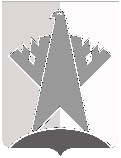 ДУМА СУРГУТСКОГО РАЙОНАХанты-Мансийского автономного округа - ЮгрыРЕШЕНИЕ«22» декабря 2020 года                                                                                                    № 1043-нпа         г. СургутДума Сургутского района решила:1. Внести в решение Думы Сургутского района от 22 сентября 2016 года 
№ 990-нпа «Об утверждении Порядка проведения оценки регулирующего воздействия проектов решений Думы Сургутского района, затрагивающих вопросы осуществления предпринимательской и инвестиционной деятельности» следующие изменения:1) в пункте 2 раздела 1 приложения к решению слова «, иными выборными органами местного самоуправления Сургутского района» исключить;2) пункт 3 раздела 1 приложения к решению дополнить подпунктом 3 следующего содержания:«3) проектов нормативных правовых актов, разработанных в целях ликвидации чрезвычайных ситуаций природного и техногенного характера на период действия режимов чрезвычайных ситуаций.».2. Решение вступает в силу после его официального опубликования (обнародования).О внесении изменений в решение Думы Сургутского района от 22 сентября 2016 года № 990-нпа «Об утверждении Порядка проведения оценки регулирующего воздействия проектов решений Думы Сургутского района, затрагивающих вопросы осуществления предпринимательской и инвестиционной деятельности»Председатель Думы Сургутского районаА.П. Сименяк«22» декабря 2020 годаГлава Сургутского районаА.А. Трубецкой «22» декабря 2020 года